https://www.uvzsr.sk/index.php?option=com_content&view=article&id=5046:vojna-na-ukrajine-pomahaju-aj-hygienici&catid=56:tlaove-spravy&Itemid=62Vojna na Ukrajine: pomáhajú aj hygienici 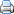 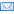 Tlačové správy Štvrtok, 03. marec 2022 15:15 Úrady verejného zdravotníctva v spolupráci s miestnymi orgánmi štátnej správy a samosprávy pracujú na manažmente možných rizík. Príslušné RÚVZ-y epidemiologickú situáciu od začiatku dôsledne monitorujú s dôrazom na ľahko prenosné, ale i závažné prenosné ochorenia, predovšetkým respiračné. RÚVZ sú pripravené poskytnúť súčinnosť poskytovateľom zdravotnej starostlivosti a ďalším inštitúciám. 
Tým, že situáciu od začiatku priebežne monitorujeme, vieme v prípade zhoršenia situácie zareagovať, najmä v prípade vzniku ohnísk nákazy.  Spolu s lekármi  v prípade potreby určujeme, ktoré osoby majú byť zaradené do karantény, či už v prípade COVID-19 alebo iných prenosných ochorení.
Regionálne úrady zároveň usmerňujú zariadenia, ktoré slúžia alebo perspektívne môžu slúžiť na ubytovanie osôb prichádzajúcich z Ukrajiny.
Ak si to situácia bude vyžadovať, sme pripravení zvolať miestne krízové štáby.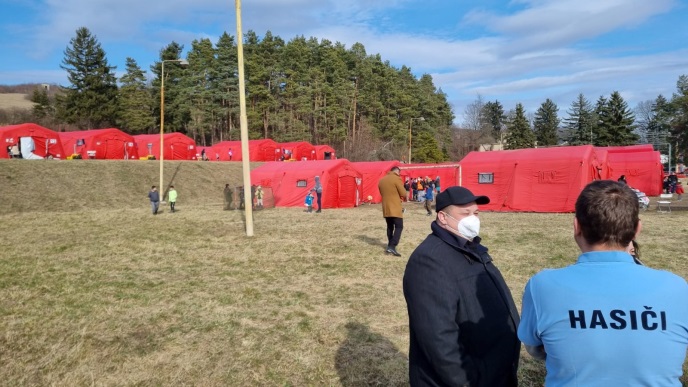 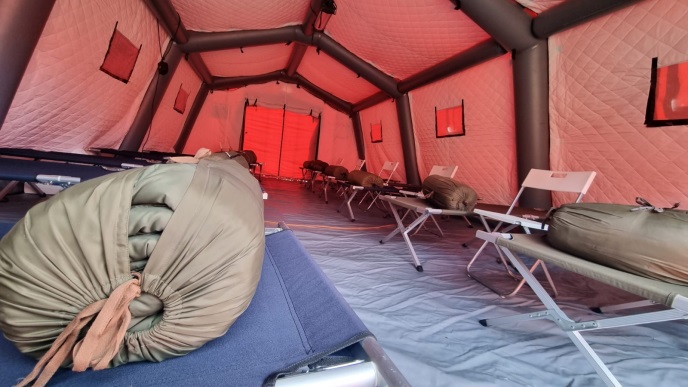 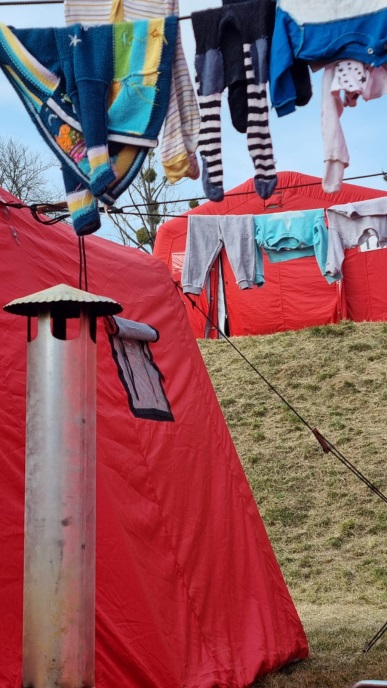 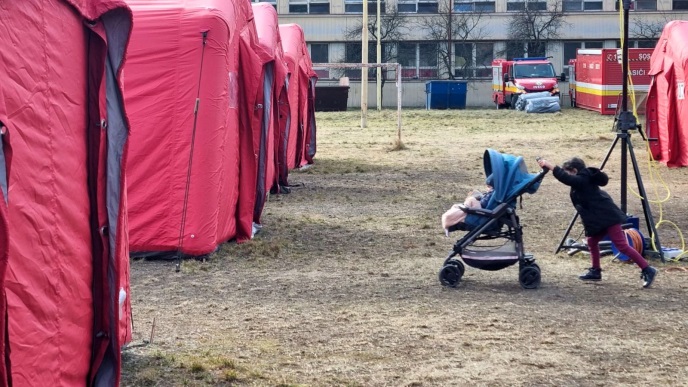 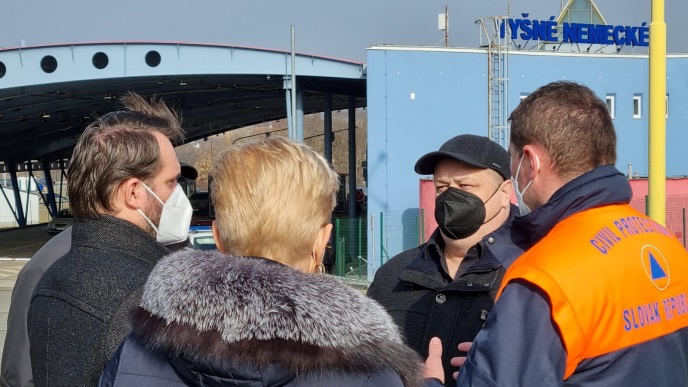 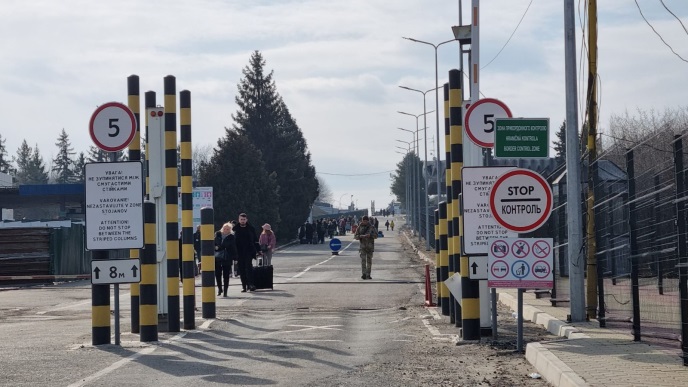 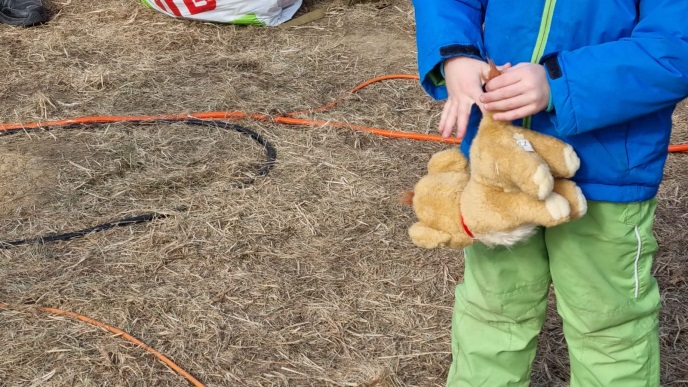 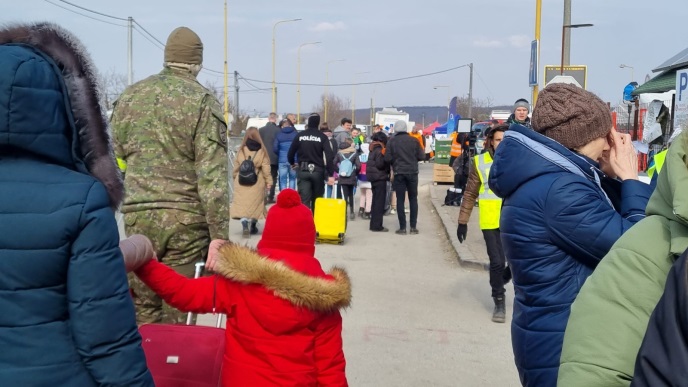 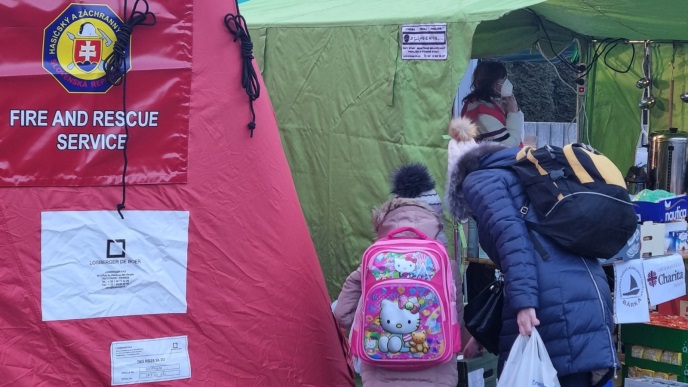 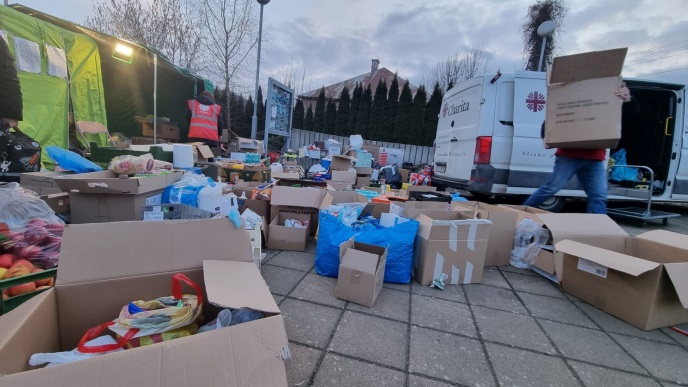 